INDICAÇÃO Nº 218/2022INDICAMOS A CONSTRUÇÃO DE ESTACIONAMENTO OBLÍQUO NA AVENIDA OTÁVIO DE SOUZA CRUZ, NA ÁREA VERDE, EM FRENTE À IGREJA EVANGÉLICA LUTERANA DO BRASIL, NA CIDADE DE SORRISO – MT.CELSO KOZAK - PSDB, DAMIANI - PSDB, DIOGO KRIGUER - PSDB, RODRIGO MACHADO - PSDB, WANDERLEY PAULO – PP, ZÉ DA PANTANAL – MDB e vereadores com assento nesta Casa, de conformidade com o artigo 115 do Regimento Interno, requerem à Mesa que este Expediente seja encaminhado ao Exmo. Senhor Ari Lafin, Prefeito Municipal, à Secretaria Municipal da Cidade e à Secretaria Municipal de Obras e Serviços Públicos, versando sobre a necessidade de construção de estacionamento oblíquo na Avenida Otávio de Souza Cruz, na Área Verde, em frente à Igreja Evangélica Luterana do Brasil, na cidade de Sorriso-MT.JUSTIFICATIVASConsiderando que o objetivo desta indicação é de aumentar o número de vagas nos estacionamentos das vias urbanas. A criação do estacionamento oblíquo gerará mais espaços, principalmente por estar localizada neste perímetro a Igreja Luterana do Brasil, que mantem atividades constantes e um fluxo de fiéis intenso;Considerando que assim teremos melhores condições em nosso trânsito e segurança aos pedestres, já que, diariamente o fluxo de veículos tem aumentado consideravelmente e, apesar disso, a estrutura das vias é a mesma. Com fotos em anexo que mostram a viabilidade do referido estacionamento;  Considerando que, com a implementação dessa medida, iremos melhorar a organização e aparência das vias, com diminuição do tempo necessário para estacionar, e além de melhorar a visão e a segurança do motorista, pois irá prevenir acidentes, diminuir os congestionamentos, diminuir o tempo gasto pelos motoristas ao estacionarem. Com o referido estacionamento oblíquo, aumenta-se o espaço restante na via;Considerando ser uma reivindicação dos munícipes sorrisenses e que a mesma já foi protocolada em outra ocasião não obtendo êxito, sendo assim a população solicita ao Poder Público Municipal para que tome as medidas necessárias.Câmara Municipal de Sorriso, Estado de Mato Grosso, em 23 de março de 2022.CELSO KOZAKVereador PSDB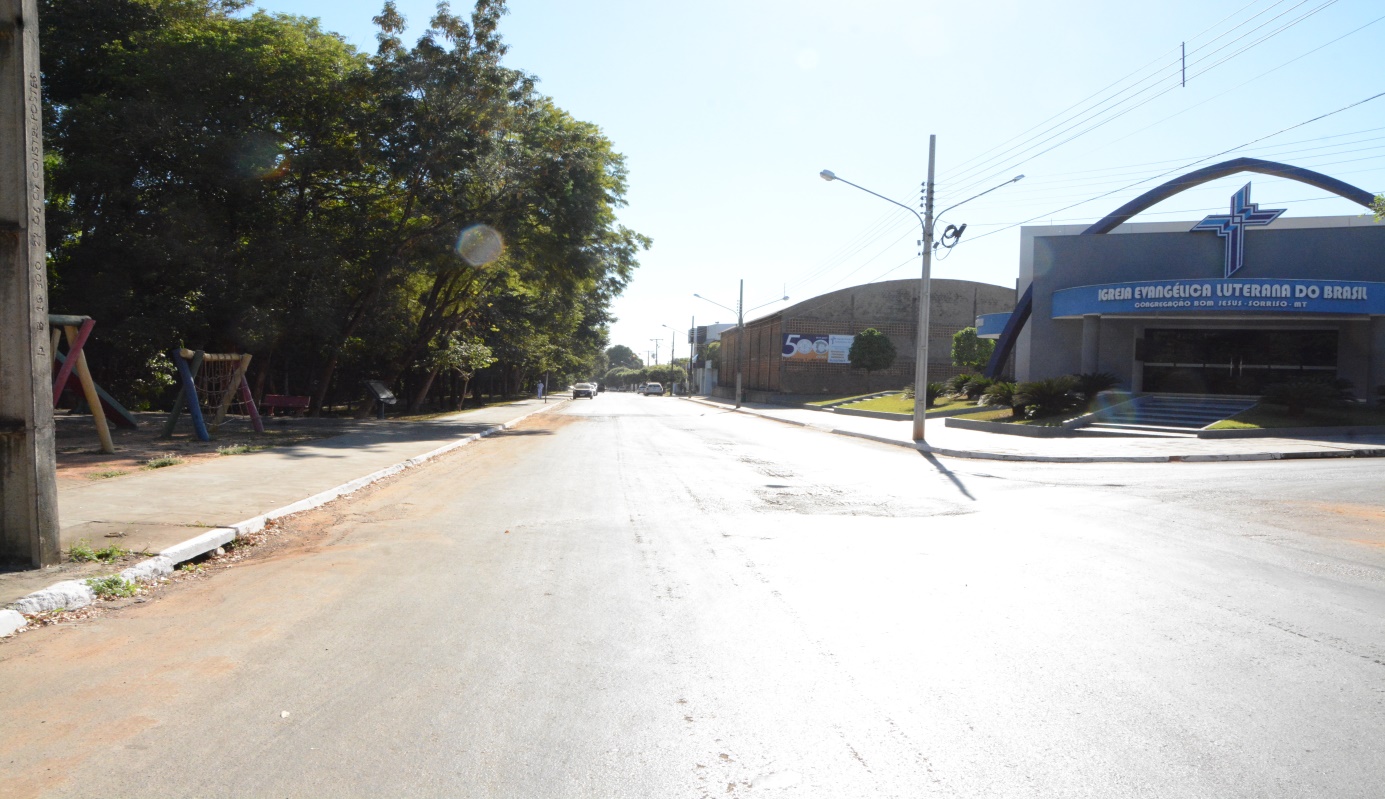 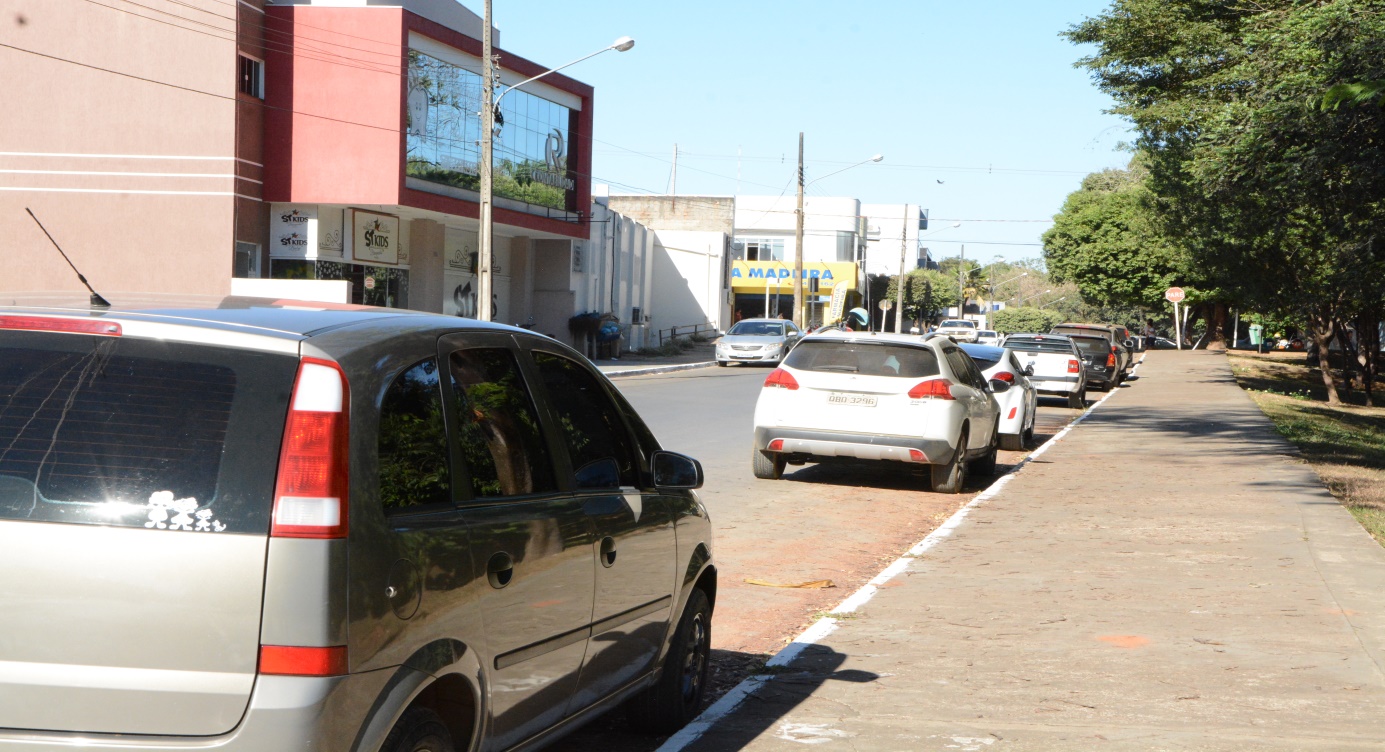 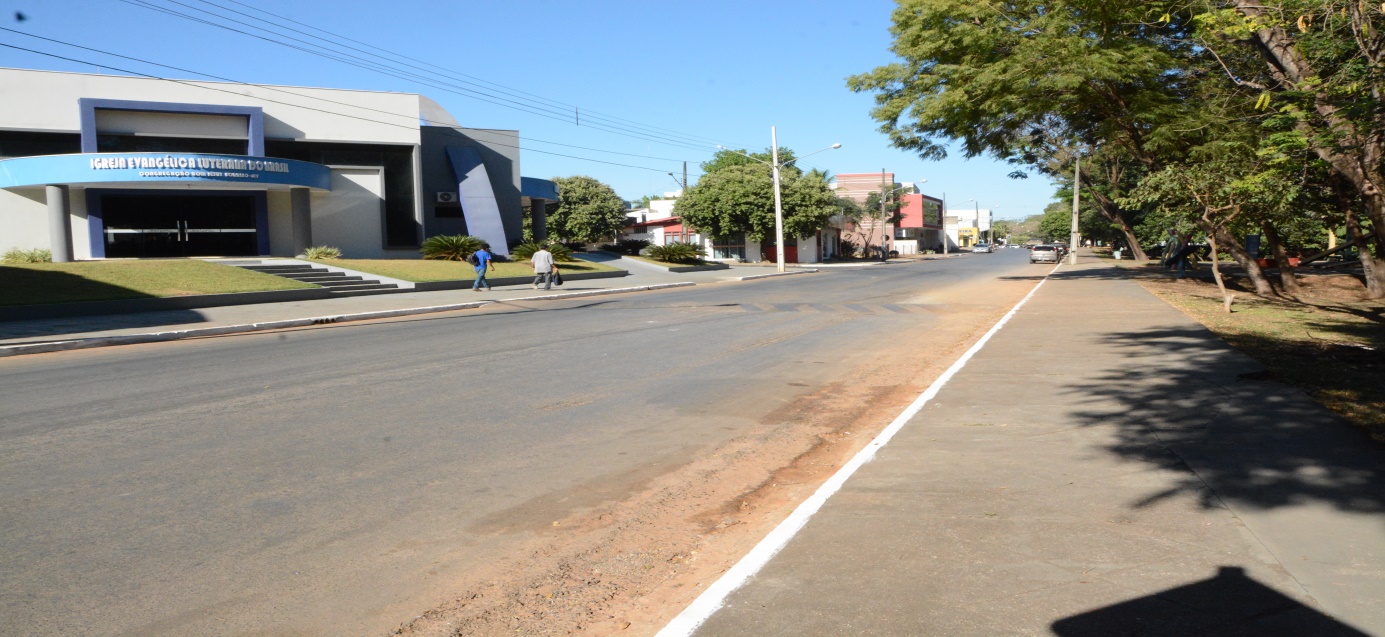 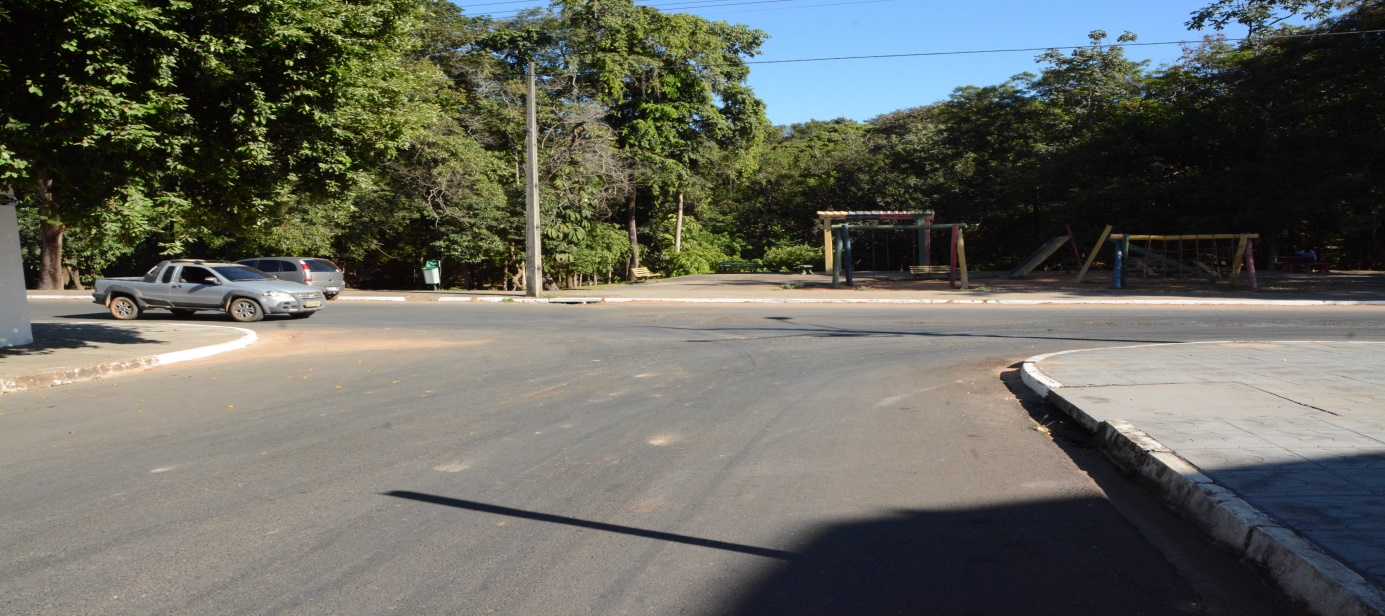 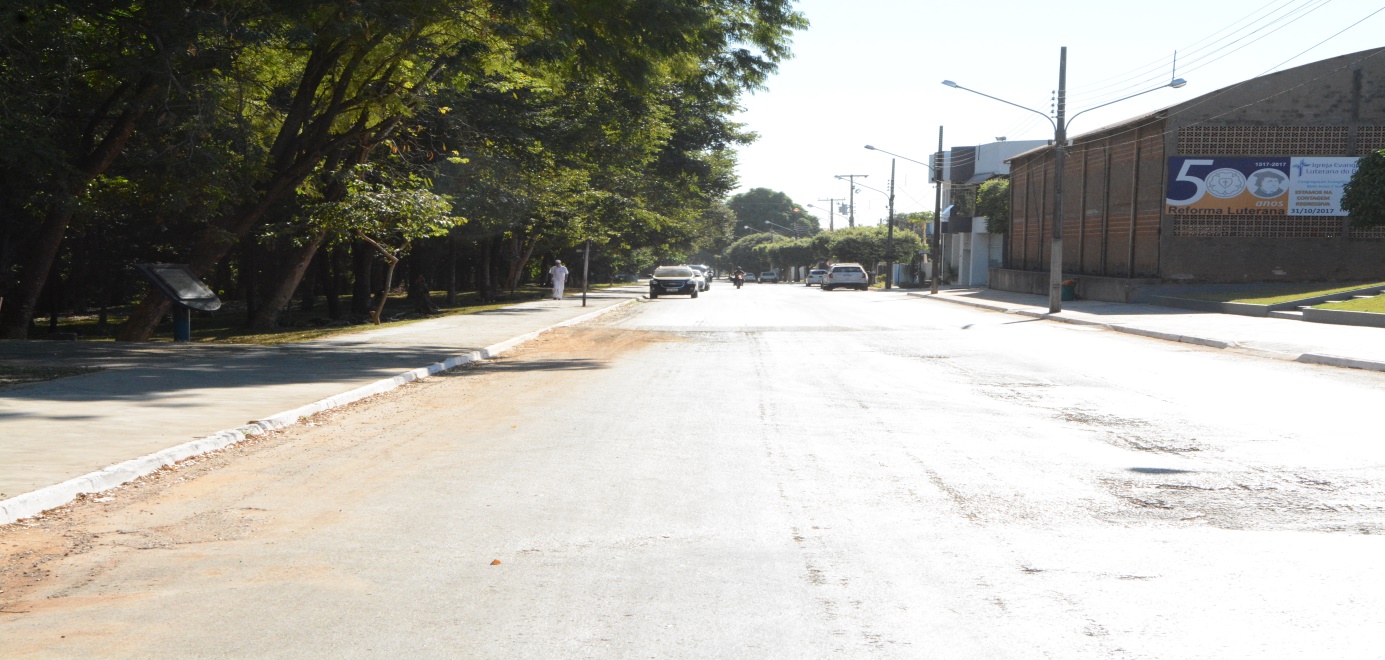 DAMIANI Vereador PSDBDAMIANI Vereador PSDBDAMIANI Vereador PSDBDIOGO KRIGUERVereador PSDBDIOGO KRIGUERVereador PSDBDIOGO KRIGUERVereador PSDBRODRIGO MACHADOVereador PSDBRODRIGO MACHADOVereador PSDBRODRIGO MACHADOVereador PSDBWANDERLEY PAULOVereador PPWANDERLEY PAULOVereador PPZÉ DA PANTANALVereador MDBZÉ DA PANTANALVereador MDBZÉ DA PANTANALVereador MDBZÉ DA PANTANALVereador MDBMARLON ZANELLAVereador MDBMARLON ZANELLAVereador MDBMAURICIO GOMESVereador PSBMAURICIO GOMESVereador PSBIAGO MELLAVereador PodemosIAGO MELLAVereador PodemosIAGO MELLAVereador PodemosIAGO MELLAVereador PodemosJANE DELALIBERA               ACACIO AMBROSINI      Vereadora PL                            Vereador PatriotaJANE DELALIBERA               ACACIO AMBROSINI      Vereadora PL                            Vereador PatriotaJANE DELALIBERA               ACACIO AMBROSINI      Vereadora PL                            Vereador PatriotaJANE DELALIBERA               ACACIO AMBROSINI      Vereadora PL                            Vereador Patriota